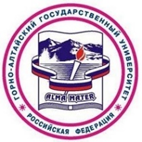 Горно-Алтайский государственный университетAHKETAЗдравствуйте! В настоящее время Глава Республики Алтай Хорохордин О.Л. инициировал разработку Концепции ноосферного развития Республики Алтай. Концепция призвана дать содержательные ответы о конкретных целях, задачах, принципах, направлениях, механизмах реализации ноосферного развития на ближайшие десятилетия.Горно-Алтайский государственный университет совместно с экспертными группами проводит небольшой опрос с целью выяснения отношения жителей Республики к данной инициативе.Мы просим вас ответить на несколько несложных вопросов, чтобы помочь нам определить, какие составляющие, преимущества и возможности региона могут быть положены в основу Концепции.Опрос является анонимным, все полученные данные используются в обобщенном виде. Опрос займет 15 минут. Просим Вас пройти анкетирование до 02 июля 2023 года включительно.О каких стратегических документах развития Республики Алтай Вы слышали?2. Знакомо ли для Вас понятие «ноосфера»?3. Знаете ли вы, что в Стратегии социально-экономического развития Республики Алтай закреплена миссия «Горный Алтай - территория ноосферного развития»:4. Говоря о ноосферном развитии, с каким(и) из определений вы согласны?          5. Согласны ли Вы, что разработка Концепции ноосферного развития является актуальной задачей для региона?5.1. Да.5.2. Нет.5.3. Затрудняюсь ответить. 6. Какие уникальные преимущества региона, на ваш взгляд, могут быть положены в основу ноосферного развития Республики Алтай? (укажите не более 
5 вариантов ответа и/или добавьте свои варианты)7. Как Вы считаете, наш регион обладает духовно-культурным своеобразием?   7.1. Да.   7.2. Нет.              7.3. Затрудняюсь ответить.Если ответ «да», переход к вопросу №8, если «нет» - к вопросу №98. Какие, на Ваш взгляд, можно назвать 3 ключевые ценности, которые выделяют Горный Алтай среди других регионов стран и могут определять ноосферное развитие Республики?9. Какие сферы деятельности, на Ваш взгляд, являются приоритетными для ноосферного развития Республики Алтай (отметьте из перечисленного не более 
5 вариантов и/или добавьте свои варианты):10. Я буду считать, что я и в целом регион успешны, если: (пример: если Республика Алтай станет регионом с высоким качеством жизни населения и займет свое место в устойчивом развитии российского общества, будет решать стратегически важные для страны задачи)11. Ваш пол: 11.1. Жен.      11.2. Муж.12. Возраст: 12.1. 14-17 лет.    12.2. 18-25 лет.    12.3. 26-54 лет.    12.4. 55 лет и старше.13. Сфера Вашей занятости: 14. Место Вашего проживанияБЛАГОДАРИМ ВАС ЗА УЧАСТИЕ В ИССЛЕДОВАНИИ!ДокументыВарианты ответа1.1. О первоочередных мерах по развитию эколого-экономической зоны «Горный Алтай» (постановление Совета Министров РСФСР от 08.11.1991 г. №595)ДаНет1.2. О мерах государственной поддержки социально-экономического развития Республики Горный Алтай (указ Президента Российской Федерации от 02.03.1993 г. № 309)ДаНет1.3. Концепция развития «зеленой» экономики 
в Республике Алтай (распоряжение Правительства Республики Алтай от 28 декабря 2016 года № 675-р)ДаНет1.4. Стратегия социально-экономического развития Республики Алтай на период до 2035 года (постановление Правительства Республики Алтай от 13.03.2018 № 60)  ДаНетВарианты ответов2.1. Знаю2.2. Что-то слышал2.3. Слышу впервыеВарианты ответов3.1. Знаю3.2. Что-то слышал3.3. Слышу впервыеВарианты ответовСкорее согласенСкорее не согласенЗатрудняюсь ответить4.1. Ноосферное развитие -человеческая деятельность 
по сбалансированному (бесконфликтному) соразвитию техносферы и биосферы на основе «природоподобных технологий»4.2. Ноосферное развитие -оптимальное изменение пространства жизнедеятельности с использованием ноосферных правил сбалансированного взаимодействия человека и природы4.3. Ноосферное развитие - развитие, в котором научная и технологическая деятельность человека становятся определяющим фактором развития биосферы.4.4. Ноосферное развитие -сбалансированное состояние, 
где социальные, экологические и экономические процессы, согласованы на основе объективных законов Природы4.5. Ноосферное развитие -стабильное развитие, при которомобеспечивается сбалансированное решение социально-экономических задач и проблем сохранения благоприятной окружающей среды, 
а также природно-ресурсного потенциала в целях удовлетворения потребностей современногопоколения без ущемления возможностей будущих поколений удовлетворять собственные потребностиВаш ответ:Варианты ответов6.1. Уникальная природа и климат6.2. Традиционная культура6.3. Чистая экология6.4. Люди (человеческий капитал)6.5. Туристические возможности6.6. Сельскохозяйственные возможности 6.7. Санаторно-курортные возможности 6.8. Научно-образовательный потенциал6.9. Географическое положение и транспортная досягаемость6.10. Отсутствие крупных объектов промышленности6.11. Что иное (свой вариант)8.1.8.2.8.3.Сферы деятельностиВыбрать из перечисленного(отметьте «Да» напротив выбранного)ЗдравоохранениеОбразование и просвещениеНаучно-инновационная сфераЭкологияТуризмЦифровое развитиеСельское хозяйствоСоциальная сфераЭкономикаКультураПищевая промышленностьСанаторно-курортный комплексБиофармацевтический комплексЭнергетикаЧто иное (свой вариант)13.1Пенсионер13.6Предприниматель13.2Рабочий13.7Безработный13.3Педагог (учитель, воспитатель, преподаватель)13.8Фермер13.4Домохозяин13.9Студент/школьник13.5Муниципальный служащий13.10 Служащий бюджетной сферы14.1г. Горно-Алтайск14.6Улаганский район14.2Майминский район14.7Усть-Коксинский район14.3Чойский район14.8Усть-Канский район14.4Турочакский район14.9Шебалинский район14.5Чемальский район14.10 Онгудайский район14.11Кош-Агачский район